הפקולטה והנדסה של חומריםתאור היחידההפקולטה למדע והנדסה של חומרים משלבת בין הנדסה ומדעים ועוסקת בקשר שבין מבנה והרכב החומר לבין תכונותיו. שילוב זה יוצר מקצוע מגוון, מאתגר ומבוקש. תכניות הלימוד שלנו מקנות לבוגרי הפקולטה "ארגז כלים" עשיר ומגוון הנחוץ במגוון תחומים בתעשייה ובמחקר. הפקולטה למדע והנדסה של חומרים בטכניון בעלת מוניטין עולמי, ובין חברי הסגל שלה נמנה פרופ' מחקר אמריטוס דן שכטמן, חתן פרס נובל לכימיה לשנת 2011. חברי סגל הפקולטה ותלמידי המחקר שלהם חוקרים מגוון רחב של נושאים שהמכנה המשותף שלהם סובב סביב הקשר בין מבנה והרכב החומר לתכונותיו השונות. 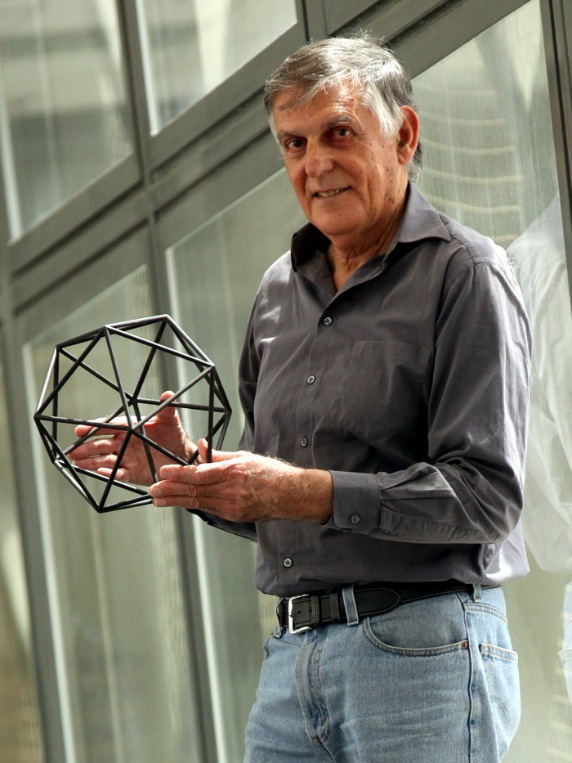 תחומי עיסוק ואפשרויות תעסוקההנדסת חומרים היא דיסציפלינה רב-תחומית המשלבת בין הנדסה ומדעים, ועוסקת בקשר שבין מבנה והרכב החומר לתכונותיו הפיסיקליות, כימיות, מכניות, אלקטרוניות ועוד. זהו מקצוע הנדסי בתנופה, אשר מתפרס על פני תעשיות רבות ומגוונות בקצב מהיר. החשיבות הרבה של הנדסת חומרים היא בפיתוח חומרים ותהליכים חדשים הדרושים בתעשיות מתקדמות.מהנדס חומרים עוסק בבחירת חומרים למטרות הנדסיות שונות; מחקר ופיתוח של חומרים חדשים; חקר המבנה וההרכב של חומרים מהסקלה האטומית ועד לרמת המוצר; מחקר, פיתוח ויישום של תהליכי ייצור ועיבוד של חומרים; שיפור תכונות חומרים; חקר כישלונות של מוצרים; פיתוח ויישום שיטות אנליזה מתקדמות; ניהול טכנולוגי.תחומי ההתמחות כוללים: מטלורגיה וחומרים מתכתיים, חומרים אלקטרוניים, חומרים אופטיים ואלקטרו-אופטיים, חומרים מגנטיים ופרואלקטריים, חומרים קרמיים, פולימרים וחומרים פלסטיים, חומרים מרוכבים, הגנת חומרים בפני סביבה, חומרים למערכות אנרגיה, ביו-חומרים, שיטות איפיון חומרים ומדע חישובי של חומרים. בוגרי הפקולטה מועסקים במגוון רחב של תפקידים בחברות ומפעלים ברחבי הארץ: אינטל, טבע, אפלייד מטיריאלס, טאואר-ג'אז סמיקונדוקטור, אל אופ, רפא”ל, התעשיה האווירית, צה”ל, משרד הבטחון ועוד. בוגרי הפקולטה מהווים את חוד החנית במחקר מדעי ובפיתוח טכנולוגי מתקדם בתעשיות אלה ואחרות. הקניית יכולת הנדסית ומיומנות וחשיבה מדעית מהווים שילוב מנצח ובוגרי הפקולטה תופסים את מקומם הטבעי בעמדות מפתח בתעשיות עתירות ידע.לבוגרי תואר ראשון בהצטיינות מוצע להמשיך בלימודים לתארים גבוהים (מגיסטר ודוקטורט) על מנת להעמיק את השכלתם בנושאים עיוניים ומעשיים ולעסוק במחקר בחזית המדע והטכנולוגיה. בכך מכשירה הפקולטה את המצטיינים שבין בוגריה לתפקידי מנהיגות טכנולוגית ואקדמית. לימודי הסמכהבפקולטה להנדסת חומרים לומדים כיום כ-300 סטודנטים וסטודנטיות בלימודי הסמכה לתואר ראשון וכ-100 משתלמים לתארים גבוהים – מגיסטר ודוקטורט. סגל הפקולטה כולל חברי סגל אקדמי בכיר, מרצים נספחים שברובם הם מומחים מהתעשייה וכן סגל זוטר המורכב ממשתלמים לתארים גבוהים. לרשות הסטודנטים עומדים אולמות הרצאה מרווחים, מחשבים מתקדמים ומעבדות הוראה משוכללות.תכניות הלימודהפקולטה מקיימת ארבע תכניות לימוד: 1. הנדסת חומרים (תכנית חד-חוגית לתואר מוסמך למדעים בהנדסת חומרים)2. הנדסת חומרים ופיזיקה (תכנית משולבת לתואר מוסמך למדעים בהנדסת חומרים ובפיזיקה)3. הנדסת חומרים וכימיה (תכנית משולבת לתואר מוסמך למדעים בהנדסת חומרים ובכימיה)4. הנדסת חומרים וביולוגיה (תכנית משולבת לתואר מוסמך למדעים בהנדסת חומרים ובביולוגיה)המסלול הראשון (הנדסת חומרים) הוא בעל אופי הנדסי בעיקרו, בעוד ששלושת המסלולים האחרים משלבים בין הנדסת חומרים ומדע בסיסי: פיזיקה, כימיה או ביולוגיה. השילוב בין מדע והנדסה מקנה לבוגרי התכניות הללו בסיס איתן במדע ובהנדסה ואופק ראייה רחב הדרוש למחקר ופיתוח טכנולוגיות חדשות. המסלול הראשון נמשך 4 שנים בעוד ששלושת האחרים נמשכים 4.5 שנים.בנוסף ללימודי הסמכה בהנדסת חומרים, מציעה הפקולטה קורסים בסיסיים בחומרים למרבית הפקולטות ההנדסיות בטכניון, על מנת להכשיר את המהנדסים המסיימים את לימודיהם בטכניון ברקע בסיסי בהנדסת חומרים.תכנית לימודים לתואר ראשון בהנדסת חומריםתכנית הלימודים לתואר ראשון בהנדסת חומרים מעניקה לבוגריה תואר מוסמך למדעים (B.Sc.) בהנדסת חומרים. תכנית זו מקנה לבוגריה בסיס איתן במדע ובהנדסה, בדגש על מקצועות הנדסיים בתחום הנדסת החומרים. בשנתיים הראשונות ללימודים הסטודנטים רוכשים בסיס איתן במתימטיקה ומדעים בסיסיים, ולאחר מכן הם לומדים את רזי המקצוע על פניו השונים: מבנה החומר; תרמודינמיקה וקינטיקה; תכונות מכניות, חשמליות, אופטיות ואלקטרוכימיות; חומרים מתכתיים, קרמיים, פולימרים וחומרים אלקטרוניים. השנה האחרונה מיועדת בעיקר לקורסי בחירה במגוון נושאים וביצוע פרויקט מחקר מסכם. לכל אורך התכנית ישנן מעבדות רבות המסייעות בהטמעת החומר הנלמד בכיתה וחיבור בלתי אמצעי שלו לעולם האמיתי תוך התנסות בקשת רחבה של שיטות ניסוי וחקר חומרים.קורסי החובה כוללים:1. קורסים בסיסיים במתימטיקה, , כימיה, מחשבים ואנגלית.  2. קורסי היסוד של מדע החומרים: מבנה והרכב של חומרים גבישיים ואמורפיים, תרמודינמיקה, קינטיקה והתנהגות מכנית של חומרים.3. קורסים המתמקדים בתכונות של מתכות, חומרים פלסטיים, חומרים קרמיים, חומרים מרוכבים, חומרים אלקטרוניים ואלקטרוכימיה של חומרים.4. קורסים הנדסיים: תכן ושרטוט, אנליזה נומרית, מעבר תנע חום ומסה, תהליכי עיבוד וייצור של חומרים ובחירת חומרים. תכנית לימודים משולבת לתואר ראשון בהנדסת חומרים ובתכנית הלימודים המשולבת לתואר ראשון בהנדסת חומרים ו לומד הסטודנט במקביל שני מערכי קורסים, של הנדסת חומרים ושל . התכנית מעניקה לבוגריה תואר מוסמך למדעים (B.Sc.) בהנדסת חומרים ו. שילוב זה מקנה לבוגרי התכנית הכשרה מלאה של מהנדסי חומרים שיכולים להשתלב במחקר ופיתוח ובתעשייה היצרנית כאחד, באותם תחומים בהם יש צורך בידע מעמיק ב.ברובד הראשון של תכנית הלימודים קיים דגש על לימוד מעמיק של מקצועות היסוד (מתמטיקה,  ומחשבים). כבר בשנה א' לומד הסטודנט את מקצועות המבוא של הנדסת חומרים.הרובד השני של תכנית הלימודים כולל מקצועות חובה בהנדסת חומרים, שבהם מקבל הסטודנט בסיס מדעי לכל אחד משטחי העיסוק של הנדסת חומרים וקורסים מתקדמים ב.קורסי החובה כוללים:1. קורסים בסיסיים במתימטיקה, , כימיה, מחשבים ואנגלית.  2. קורסי היסוד של מדע החומרים: מבנה והרכב של חומרים גבישיים ואמורפיים, תרמודינמיקה, קינטיקה והתנהגות מכנית של חומרים.3. קורסים המתמקדים בתכונות של מתכות, חומרים פלסטיים, חומרים קרמיים, חומרים אלקטרוניים ואלקטרוכימיה של חומרים.במקביל  נלמדים מקצועות החובה ב מודרנית: מכניקה אנליטית, גלים,  סטטיסטית ותרמית,  קוונטית ו של מצב מוצק.ברובד העליון של תכנית הלימודים, הסטודנט מתמחה בתחומים ספציפיים כגון חומרים אלקטרוניים, אלקטרו-אופטיקה, מכניקה של חומרים ועוד. ההתמחות נעשית בעיקר על ידי לימוד קורסי בחירה (מתוך רשימות של הפקולטה למדע והנדסה של חומרים ושל הפקולטה ל) וביצוע פרויקטים מתקדמים. תכנית הלימודים משלבת מעבדות בהן הסטודנט עובד, מבצע ניסויים ולומד להכיר את התופעות והתהליכים באופן ישיר ובלתי אמצעי.תכנית לימודים משולבת לתואר ראשון הנדסת חומרים וכימיהבתכנית הלימודים המשולבת לתואר ראשון בהנדסת חומרים וכימיה לומד הסטודנט במקביל שני מערכי קורסים, של הנדסת חומרים ושל כימיה. התכנית מעניקה לבוגריה תואר מוסמך למדעים (B.Sc.) בהנדסת חומרים וכימיה. שילוב זה מקנה לבוגרי התכנית הכשרה מלאה של מהנדסי חומרים שיכולים להשתלב במחקר ופיתוח ובתעשייה היצרנית כאחד, באותם תחומים בהם יש צורך בידע מעמיק בכימיה.ברובד הראשון של תוכנית הלימודים קיים דגש על לימוד מעמיק של מקצועות היסוד (מתמטיקה, , כימיה ומחשבים). בשנה א' לומד הסטודנט את מקצועות המבוא של הנדסת חומרים.הרובד השני של תוכנית הלימודים כולל מקצועות חובה בהנדסת חומרים, שבהם מקבל הסטודנט בסיס מדעי לכל אחד משטחי העיסוק של הנדסת חומרים וקורסים מתקדמים בכימיה.מקצועות החובה כוללים:1. מקצועות של מדעי החומרים כמו: תרמודינמיקה, קינטיקה, התנהגות מכנית.2. מקצועות המלמדים שיטות איפיון מבנה, הרכב ותכונות שונות של חומרים.3. מקצועות ללימוד תהליכי עיבוד ותכונות של מוליכים למחצה, מתכות, חומרים פלסטיים וחומרים קרמיים.במקביל  נלמדים מקצועות החובה בכימיה כגון: כימיה קוונטית, כימיה פיסיקלית, כימיה אנליטית, כימיה אורגנית ואי-אורגנית.ברובד העליון של תוכנית הלימודים, הסטודנט מתמחה באחד מהתחומים הראשיים הבאים: חומרים אלקטרוניים, פולימרים, מטלורגיה או חומרים קרמיים. ההתמחות נעשית בעיקר על ידי לימוד קורסי בחירה (מתוך רשימות של הפקולטה להנדסת חומרים ושל הפקולטה לכימיה) וביצוע פרויקטים מתקדמים. תוכנית הלימודים משלבת מעבדות בהן הסטודנט עובד, מבצע ניסויים ולומד להכיר את התופעות והתהליכים באופן ישיר ובלתי אמצעי.תכנית לימודים משולבת לתואר ראשון בהנדסת חומרים וביולוגיהבתכנית הלימודים המשולבת לתואר ראשון בהנדסת חומרים וביולוגיה לומד הסטודנט במקביל שני מערכי קורסים, של הנדסת חומרים ושל ביולוגיה. התכנית מעניקה לבוגריה תואר מוסמך למדעים (B.Sc.) בהנדסת חומרים וביולוגיה. שילוב זה מקנה לבוגרי התכנית הכשרה מלאה של מהנדסי חומרים שיכולים להשתלב במחקר ופיתוח ובתעשייה היצרנית כאחד, באותם תחומים בהם יש צורך בידע מעמיק בביולוגיה.ברובד הראשון של תכנית הלימודים קיים דגש על לימוד מעמיק של מקצועות היסוד (מתמטיקה, , כימיה ומחשבים). בשנה א' לומד הסטודנט את מקצועות המבוא של הנדסת חומרים וביולוגיה.הרובד השני של תכנית הלימודים כולל מקצועות חובה בהנדסת חומרים, שבהם מקבל הסטודנט בסיס מדעי לכל אחד משטחי העיסוק של הנדסת חומרים וקורסים מתקדמים בביולוגיה.מקצועות החובה כוללים:1. מקצועות של מדעי החומרים כמו: תרמודינמיקה, קינטיקה, התנהגות מכנית.2. מקצועות המלמדים שיטות איפיון מבנה, הרכב ותכונות שונות של חומרים.3. מקצועות ללימוד תהליכי עיבוד ותכונות של מוליכים למחצה, מתכות, חומרים פלסטיים וחומרים קרמיים.במקביל  נלמדים מקצועות החובה בביולוגיה כגון: ביולוגיה 1, מבוא לביוכימיה ואנזימולוגיה, גנטיקה כללית, מסלולים מטבולים ועוד.ברובד העליון של תכנית הלימודים, הסטודנט מתמחה באחד מהתחומים הראשיים הבאים: חומרים אלקטרוניים, פולימרים, מטלורגיה או חומרים קרמיים. ההתמחות נעשית בעיקר על ידי לימוד קורסי בחירה (מתוך רשימות של הפקולטה להנדסת חומרים ושל הפקולטה לביולוגיה) וביצוע פרויקטים מתקדמים. תכנית הלימודים משלבת מעבדות בהן הסטודנט עובד, מבצע ניסויים ולומד להכיר את התופעות והתהליכים באופן ישיר בלתי אמצעי.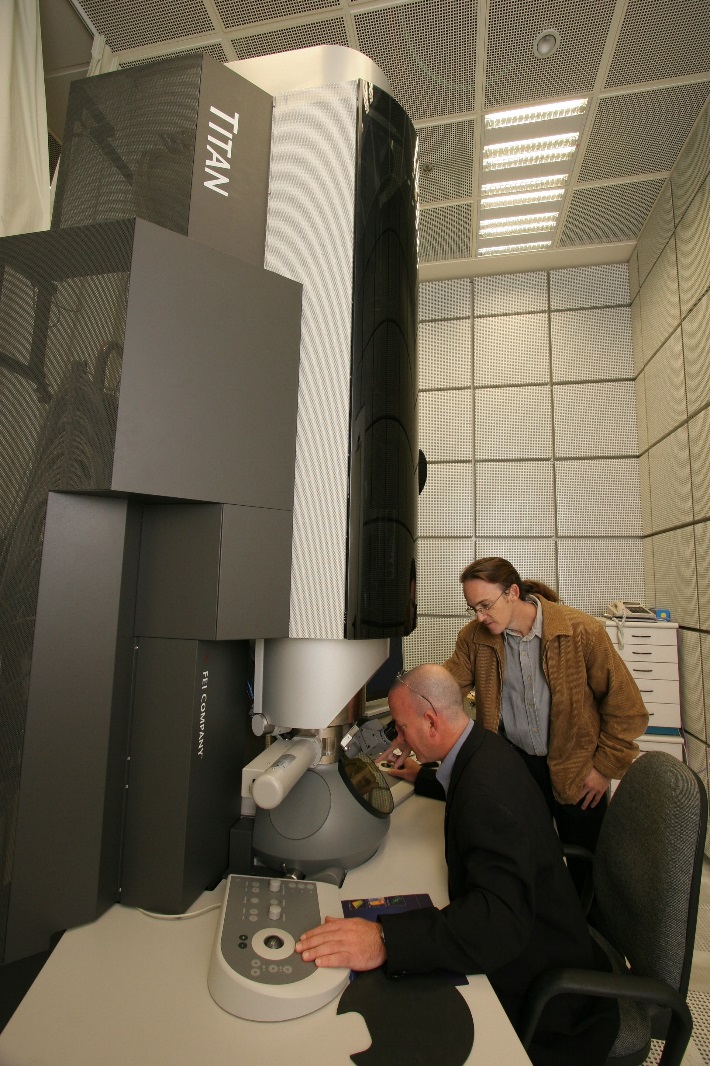 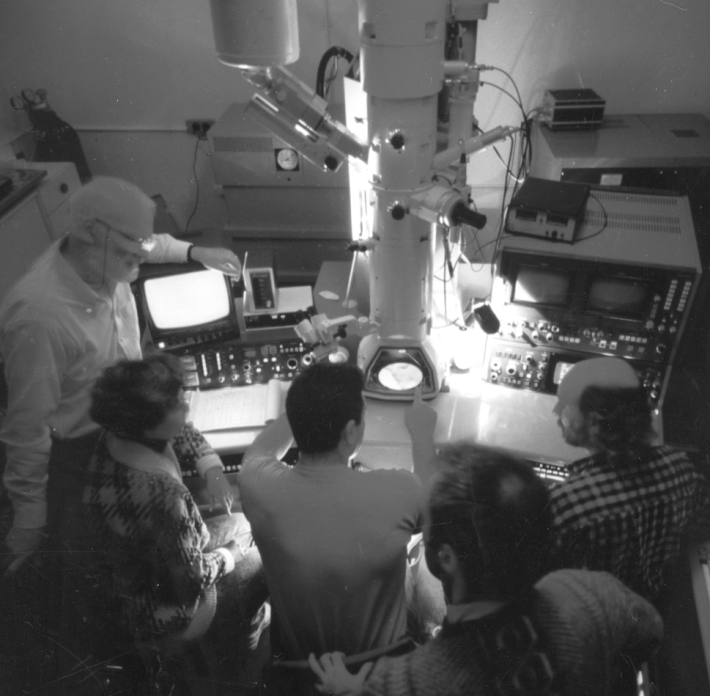 תכנית  לימודים  לתואר ראשון בהנדסת חומריםעל מנת להשלים את התואר, יש לצבור 163.5 נקודות לפי הפרוט הבא:ה’- הרצאה, ת’- תרגיל, מ’- מעבדה, נק’- נקודותבסמסטר זה מומלץ להרשם לקורס 314100 "עקרונות ודרכי למידה בהנדסת חומרים" במסגרת נקודות הבחירה החופשית. (**) המעבדה תתקיים במרוכז שלוש פעמים בסמסטר. הערות: (*) הרחבה במתימטיקה ופיזיקהלסטודנטים בעלי אוריינטציה מתמטית ו/או פיסיקלית מומלץ להמיר את קורסי החובה במתמטיקה ופיזיקה בקורסים הבאים:את 104019 אלגברה לינארית מ' (4.5 נק') מומלץ להמיר ב- 104016 אלגברה 1 מ' (5.0 נק').את 104018 חדו"א 1 מ'/2 (5.0 נק') מומלץ להמיר ב- 104031 חשבון אינפיניטסימלי 1מ'.את 114071 פיזיקה 1מ' (3.5 נק')  מומלץ להמיר ב- 114074 פיזיקה 1פ' (5.0 נק').את 104022 חדו"א 2 מ' (5.0 נק') מומלץ להמיר ב- 104013 חדו"א 2 ת' (5.5 נק').את 104131 מד"ר ח' (2.5 נק') מומלץ להמיר ב- 104135 מד"ר ת' (2.5 נק').את 114075 פיזיקה 2ממ (5.0 נק') מומלץ להמיר ב- 114076 פיזיקה 2פ' (5.0 נק').את 104228 מד"ח מ' (3.0 נק') מומלץ להמיר ב- 104223 מד"ח וטורי פורייה (4.0 נק').עודף הנקודות בקורסים הללו יחשב כנקודות זכות במקצועות הבחירה.מקצועות בחירה פקולטית:יש ללמוד לפחות 25 נקודות מהרשימות הבאות:מקצועות בחירה פקולטית(מדע והנדסה של חומרים)תכנית  לימודים משולבת לתואר מוסמך למדעים בהנדסת חומרים ובוגר למדעים בפיזיקהעל מנת להשלים את התואר, יש לצבור 179.5 נקודות לפי הפרוט הבא:ה’- הרצאה, ת’- תרגיל, מ’- מעבדה, נק’- נקודותמקצועות החובה - השיבוץ המומלץ לפי סמסטריםבסמסטר זה מומלץ להרשם לקורס 314100 "עקרונות ודרכי למידה בהנדסת חומרים" במסגרת נקודות הבחירה החופשית. (*)  חובה להירשם למקצוע זה. ההרצאות תינתנה חד פעמי במהלך הסמסטר, בהתאם להנחיות שיפורסמו בנפרד.מקצועות בחירה (הנדסת חומרים)מקצועות בחירה ()יש לבחור לפחות 2 קורסים מתוך 4 הקורסים המסומנים ב(**)מקצועות בחירה חופשית מומלצת	(הקורס מיועד לסטודנטים בסמסטר ראשון בלבד).תוכנית  לימודים משולבת לתואר מוסמך למדעים בהנדסת חומרים ובוגר למדעים בכימיהעל מנת להשלים את התואר, יש לצבור 179.5 נקודות לפי הפרוט הבא:ה’- הרצאה, ת’- תרגיל, מ’- מעבדה, נק’- נקודותמקצועות החובה - השיבוץ המומלץ לפי סמסטריםבסמסטר זה מומלץ להרשם לקורס 314100 "עקרונות ודרכי למידה בהנדסת חומרים" במסגרת נקודות הבחירה החופשית. (*) המעבדה תתקיים במרוכז שלוש פעמים בסמסטר. (**) המעבדה תתקיים במרוכז שלוש פעמים בסמסטר.מומלץ לקחת את הקורס 104016 "אלגברה 1מ'" (5.0 נקודות). הפרש הניקוד בין הקורסים ייחשב כניקוד לבחירה פקולטיתלחסרי סיווג ב מכניקה יינתן הקורס " 1ל'" (114077).לחסרי סיווג ב חשמל יינתן הקורס " 2ל'" (114078).מקצועות בחירה (הנדסת חומרים)על הסטודנט לבחור לפחות 11.5 נקודות לפחות מרשימה זו.מקצועות בחירה מכימיהיש לבחור לפחות  11.5 נקודות מרשימה כוללת זו שצריכים לכלול בתוכם לפחות:(א) מעבדה מתקדמת:126600       מעבדה בכימיה פיסיקלית מתקדמת או126901       מעבדה כימיה אורגנית מתקדמת או126902       מעבדה כימיה אורגנית פיסיקלית מתקדמת או126302       מעבדה כימיה אנליטית מתקדמת בניטור סביבתי או126303       מעבדה מתקדמת בכימיה אי אורגנית ואורגנו מתכתית (ב) שני מקצועות מתוך חמשת המקצועות המסומנים בכוכבית(*):127739        כימיה ביומימטית                                                      2.0 127740         פולימרים: מסינתזה לארכיטקטורה                        2.0127741         כימיה של פפטידים וחלבונים                                    3.0מותנה במציאת מנחה.  השלמת 75 נק' לפחות וממוצע מצטבר של 80 לפחות.מקצועות בחירה (פקולטות אחרות)על הסטודנט לבחור לפחות 4 נקודות מרשימה זו.מקצועות בחירה חופשית מומלצת	(הקורס מיועד לסטודנטים בסמסטר ראשון בלבד).תכנית  לימודים משולבת לתואר מוסמך למדעים בהנדסת חומרים וביולוגיהעל מנת להשלים את התואר, יש לצבור 181.5 נקודות לפי הפרוט הבא:ה’- הרצאה, ת’- תרגיל, מ’- מעבדה, נק’- נקודותמקצועות החובה - השיבוץ המומלץ לפי סמסטריםבסמסטר זה מומלץ להרשם לקורס 314100 "עקרונות ודרכי למידה בהנדסת חומרים" במסגרת נקודות הבחירה החופשית. לחסרי סיווג ב מכניקה יינתן הקורס " 1ל'" (114077).לחסרי סיווג ב חשמל יינתן הקורס " 2ל'" (114078).מקצועות בחירה חופשית מומלצת314100       עקרונות ודרכי למידה בהנדסת           1    -     -      1.0                   חומריםמקצועות בחירה פקולטיתעל הסטודנט לבחור לפחות 20 נקודות מהן לפחות 10.0 נקודות מרשימה א' ולפחות 10.0 נקודות מרשימה ב'. רשימה א': מקצועות בחירה מהנדסת חומריםיש לבחור לפחות קורס אחד מרשימה א1רשימה א1315049	ביומנרליזציה חומרים ביולוגיים	         2      -                2.0315018	חומרים בהנדסה ביו רפואית	         2      -                2.0רשימה א2רשימה ב': מקצועות בחירה מביולוגיהיש לבחור לפחות קורס אחד מכל רשימות ב1 ו-ב2רשימה ב1פרופסורי משנהאמויאל ירוןכספרי טורוקר מיטליכין עבריפרופסור מחקר אמריטוסשכטמן דןפרופסורים אמריטיאיזנברג משהבמברג מנחםברנדון דודגוטמנס אליעזרזולוטויאבקו אמילקומם יגאליהלום יוסףלוין אריהליפשיץ שיחברי הסגל האקדמידיקן הפקולטהרבקין יוג'יןפרופסוריםסילברסטין מיכאלעין-אלי יאירקפלן ווייןרבקין יוג'יןפרופסורים חבריםברגר שלמהחיים רחמןסוסניק אלחנדרופריי גיטיפוקרוי בעזרוטשילד אבנר126.5    נק'2.0          נק'מקצועות יסוד וחובהחינוך גופני25.0      נק'מקצועות בחירה פקולטית10.0      נק'מקצועות בחירה חופשית- 6 נק' העשרה                                            4 נק' בחירה חופשית163.5   נק'נק'מ'ת'ה'סמסטר 1סמסטר 14.5-23.5אלגברה לינארית מ' (1)1040195.0-24חדו"א 1 מ'(2)1040183.5-13פיזיקה 1מ (3)1140715.0-24יסודות הכימיה1241201.0-2-חינוך גופני39480019.0-914.5סמסטר 2סמסטר 25.0-24חדו"א 2 מ'(4)1040222.5-12משוואות דיפרנציאליות רגילות ח'(5)1041313.5-13פיזיקה 2 ממ(6)1140754.03.0--2-34מבנה ותכונות חומרים הנדסייםאנגלית טכנית- מתקדמים ב'31401132403319.5-717סמסטר 3סמסטר 33.0-22מבוא לשרטוט הנדסי0340423.01.0-32-2-משוואות דיפרנציאליות חלקיות מ'מעבדה לפיזיקה 1 ח'1042281140325.04.0-22242כימיה קוונטית 1מבוא למחשב שפת מטלאב1244002341271.54--מעבדה בחומרים הנדסיים ח'3140091.0-2-חינוך גופני39480018.591010סמסטר 4סמסטר 44.02.52.5---211322מבוא להסתברות וסטטיסטיקהתרמודינמיקה סטטיסטיתכימיה פיסיקלית- קינטיקה כימית0944811244131244142.5-12כימיה אורגנית 1 ב'1248014.0-23תרמודינמיקה של חומרים3150032.5-12דיפוזיה במוצקים31505118-814סמסטר 5סמסטר 53.53.5--1133מצב מוצק מורחב1274272.54.02.54.0----12122323מבוא למכניקת המוצקיםאפיון מבנה והרכב חומרים3140033140062.52.5--1122תכונות ושימושים של חומרים מתכתיים3150372.52.52.52.5----11112222קינטיקת טרנספורמציות בחומריםאלקטרוכימיה, קורוזיה ושיטות הגנה31505231453217.517.5771414נק'מ'מ'ת'ת'ה'ה'סמסטר 6סמסטר 6סמסטר 62.5--1122חומרים קרמיים ורפרקטורייםחומרים קרמיים ורפרקטוריים3143112.51122מבוא לחומרים פולימרייםמבוא לחומרים פולימריים3143123.5--1133התנהגות מכנית של חומריםהתנהגות מכנית של חומרים3150082.54.0----121223        23        תכונות חומרים אלקטרונייםמעבר תנע חום ומסהתכונות חומרים אלקטרונייםמעבר תנע חום ומסה31503031503915.0--661212סמסטר 7סמסטר 72.0--2שיטות לניתוח חומרים באמצעות מחשב3150582.5-12חומרים מרוכבים3152422.52.5--1122חומרים אופטיים, דיאלקטריים ומגנטייםתהליכי ייצור ועיבוד חומרים***3153143092.04--מעבדת חומרים מתקדמת 1 ח'31500111.5438סמסטר 8סמסטר 82.02.54.04-8-11-2-מעבדת חומרים מתקדמת 2 ח'בחירת חומרים מתקדמתפרויקט מתקדם בחומרים3150023150123150148.512222.5--1122נושאים מתקדמים בהנדסת חומריםנושאים מתקדמים בהנדסת חומרים3141243141243141242.0----22נושאים מתקדמים בהנדסת חומריםנושאים מתקדמים בהנדסת חומרים3141263141263141262.5--1122עבוד חומרים בעזרת קרני לייזרעבוד חומרים בעזרת קרני לייזר3143063143063143062.5--1122התקני מוליכים למחצה להנדסת חומריםהתקני מוליכים למחצה להנדסת חומרים3150163150163150162.5--1122תהליכי גימור וציפוייםתהליכי גימור וציפויים3150173150173150172.0----22חומרים בהנדסה ביו-רפואיתחומרים בהנדסה ביו-רפואית3150183150183150182.5--1122מטלורגית אבקותמטלורגית אבקות3150213150213150213.066----פרויקט מתקדם בחומרים 2פרויקט מתקדם בחומרים 23150253150253150252.5--1122אמינות התקני מיקרואלקטרוניקהאמינות התקני מיקרואלקטרוניקה3150273150273150272.5--1122חומרים אלקטרוניים קרמייםחומרים אלקטרוניים קרמיים315031315031315031
2.0
-
-
-
-
2
2תהליכי עיבוד וייצור של חומרים קרמייםתהליכי עיבוד וייצור של חומרים קרמיים3150343150343150343.066----פרויקט בחירה בהנדסת חומריםפרויקט בחירה בהנדסת חומרים3150353150353150352.5--1122חומרים למערכות מיקרו-אלקטרומכניותחומרים למערכות מיקרו-אלקטרומכניות3150383150383150382.0----22מבוא למדעי הזכוכיתמבוא למדעי הזכוכית3150403150403150402.5--1122תופעות אופטיות בחומריםתופעות אופטיות בחומרים3150413150413150412.0----22מבוא לננומדע וננוטכנולוגיהמבוא לננומדע וננוטכנולוגיה3150423150423150422.53.52.02.0--------11--11--23222322חומרים אופטייםתהליכי ייצור במיקרואלקטרוניקהאריזות לרכיבי VLSI מתקדמותביומינרליזציה חומרים אופטייםתהליכי ייצור במיקרואלקטרוניקהאריזות לרכיבי VLSI מתקדמותביומינרליזציה 3150443150453150463150493150443150453150463150493150443150453150463150492.5--1122דבקים ומחבריםדבקים ומחברים3150503150503150502.5--1122פולימרים ביו רפואייםפולימרים ביו רפואיים3150533150533150532.5--1122גידול גבישיםגידול גבישים3150563150563150562.5--1122מדע חישובי של חומריםמדע חישובי של חומרים3150573150573150572.5--1122מבנה והתנהגות של פולימריםמבנה והתנהגות של פולימרים3157213157213157212.0----22יסודות הקריסטלוגרפיהיסודות הקריסטלוגרפיה3162403162403162402.02.0--------2222התמצקות וטכנולוגית היציקהתכונות חומרים מוצקים יונייםהתמצקות וטכנולוגית היציקהתכונות חומרים מוצקים יוניים3164243170003164243170003164243170002.02.02.0------------222222יישומי מחשב בהנדסת חומריםמגעים ומטליזציה להתקני מיקרואלקטרוניקהתורת הדפורמציה הפלסטיתיישומי מחשב בהנדסת חומריםמגעים ומטליזציה להתקני מיקרואלקטרוניקהתורת הדפורמציה הפלסטית317531317627318235317531317627318235317531317627318235מקצועות בחירה פקולטית (פקולטות אחרות)מקצועות בחירה פקולטית (פקולטות אחרות)מקצועות בחירה פקולטית (פקולטות אחרות)מקצועות בחירה פקולטית (פקולטות אחרות)מקצועות בחירה פקולטית (פקולטות אחרות)מקצועות בחירה פקולטית (פקולטות אחרות)מקצועות בחירה פקולטית (פקולטות אחרות)מקצועות בחירה פקולטית (פקולטות אחרות)מקצועות בחירה פקולטית (פקולטות אחרות)מקצועות בחירה פקולטית (פקולטות אחרות)מקצועות בחירה פקולטית (פקולטות אחרות)4.04.0--2233מבוא להנדסה כימיתמבוא להנדסה כימית0541313.03.0--2222אלמנטים סופיים לאנליזה הנדסיתאלמנטים סופיים לאנליזה הנדסית0350222.52.5--1122אנליזת תהליכי עיבודאנליזת תהליכי עיבוד0351243.03.0----33אלקטרו ומגנטו לשפעול וחישהאלקטרו ומגנטו לשפעול וחישה0360653.53.51133מעבדה להנדסת חשמלמעבדה להנדסת חשמל0440993.53.5--1133מבוא להנדסת חשמלמבוא להנדסת חשמל0441093.03.0--1122התקני מוליכים למחצה אלקטרואופטייםהתקני מוליכים למחצה אלקטרואופטיים0467733.03.066----מעבדה להנדסת פולימריםמעבדה להנדסת פולימרים0543693.53.5--1133מבוא לכלכלהמבוא לכלכלה0945912.52.5--1122מבוא לשיטות ניסוימבוא לשיטות ניסוי0340443.53.5--1133מכניקת מיקרומערכותמכניקת מיקרומערכות0350414.04.0--2233מערכות ליניאריות מ'מערכות ליניאריות מ'0340321.51.544----מעבדה בשיטות ניסוימעבדה בשיטות ניסוי0340392.52.5--1122כשל חומריםכשל חומרים0350342.52.5--1122אנרגיה מתחדשת וברת קימאאנרגיה מתחדשת וברת קימא0350472.52.5--1122מערכות אופטיות 1מערכות אופטיות 10351873.03.0--1122אלקטרואופטיקה 1אלקטרואופטיקה 10443393.03.0--1122מבוא לרכיבים וחומרים אורגנייםמבוא לרכיבים וחומרים אורגניים0460122.52.5--1122חיישנים מבוססי ננו-(ביו) חומריםחיישנים מבוססי ננו-(ביו) חומרים0563913.03.0----33מבוא למתטמטיקה שימושיתמבוא למתטמטיקה שימושית1041922.52.5--1122פונקציות מרוכבות א'פונקציות מרוכבות א'1042151.51.533----מעבדה לפיזיקה 2מעבדה לפיזיקה 21140823.53.5--1133גליםגלים1140863.53.5--1133אופטיקהאופטיקה1142103.53.5--1133מבוא לביופיזיקהמבוא לביופיזיקה1160291.01.055----מעבדה ביסודות הכימיהמעבדה ביסודות הכימיה1241223.53.5--1133כימיה פיסיקלית- ספקטרו מולקולריתכימיה פיסיקלית- ספקטרו מולקולרית1244171.51.5--1111כימיה אנליטית 1 למהנדסיםכימיה אנליטית 1 למהנדסים1251012.02.0------מעבדה כימיה אנליטית למהנדסיםמעבדה כימיה אנליטית למהנדסים1251022.02.0----22פוטוקטליזהפוטוקטליזה1274374.04.0--2233סימטריה ושימושיה בכימיהסימטריה ושימושיה בכימיה1274382.52.5--1122אלקטרומגנטיות וחומראלקטרומגנטיות וחומר124416142.5   נק'מקצועות יסוד וחובה27.0    נק'מקצועות בחירה פקולטית10.0      נק'מקצועות בחירה חופשית- 6 נק' העשרה                                            4 נק' בחירה חופשית179.5   נק'נק'מ'ת'ה'סמסטר 1סמסטר 15.0-24אלגברה 1 מ' 1040165.5-34חשבון אינפיטיסמלי 1 מ1040315.0-24 1 פ'1140743.0-22כימיה כללית1250014.0222מבוא למחשב שפת C או 234127 "מבוא למחשב Matlab"2341120.0--4בטיחות במעבדות חשמל (*)04410222.52 1120סמסטר 2סמסטר 25.5-34חדו"א 2 ת'1040135.0-24מד"ר ואינפי 2 ח'1040351.53--מעבדה ל 1 מ'1140205.04.0--2243 2 פ'מבנה ותכונות של חומרים הנדסיים1140763140113.0--4אנגלית טכנית  מתקדמים ב'324033 2439191.53--סמסטר 3114021     מעבדה ל 2 מ'סמסטר 3114021     מעבדה ל 2 מ'3.5-13מבוא להסתברות ח'1040342.5-12פונקציות מרוכבות א'1042154.0-23משוואות דיפרנציאליות חלקיות וטורי פורייה 1042234.03.51.5--311-33-מכניקה אנליטיתגליםמעבדה בחומרים הנדסיים ח'1141011140863140091.0-2-חינוך גופני39480021.56814סמסטר 4סמסטר 45.01.5-32-4- קוונטית 1מעבדה לפיזיקה 31152031140355.02.5--2142 סטטיסטית ותרמיתקינטיקה כימית וכימית השטח1140361244142.5 -12כימיה אורגנית 1ב1248014.0-23תרמודינמיקה של חומרים3150032.5-12דיפוזיה במוצקים315051233917סמסטר 5סמסטר 5סמסטר 53.53.5-1133 של מצב מוצק של מצב מוצק1162175.05.0-2244 קוונטית 2 קוונטית 21152042.52.5-1122מבוא למכניקת המוצקיםמבוא למכניקת המוצקים3140034.04.0-2233אפיון מבנה והרכב חומריםאפיון מבנה והרכב חומרים3140062.52.5-1122תכונות ושימושים של חומרים מתכתייםתכונות ושימושים של חומרים מתכתיים3150372.52.5-1122קינטיקת טרנספורמציות בחומריםקינטיקת טרנספורמציות בחומרים31505220.020.0-881616נק'5.0מ'מ'מ'ת'2     -  ת'2     -  ה'4ה'4סמסטר 6114246    אלקטרומגנטית ואלקטרודינמיתסמסטר 6114246    אלקטרומגנטית ואלקטרודינמית2.5---1122חומרים קרמיים ורפרקטוריים3143112.5---1122מבוא לחומרים פולימריים3143123.5---1133התנהגות מכנית של חומרים3150082.54.01.0------12212223-23-תכונות חומרים אלקטרונייםמעבר תנע חום ומסהחינוך גופני31503031503939480021---10101616סמסטר 7סמסטר 72.5-12אלקטרוכימיה, קורוזיה ושיטות הגנה3145322.04--מעבדת חומרים מתקדמת 1 ח'3150014.5412סמסטר 8סמסטר 82.04--מעבדת חומרים מתקדמת 2ח'3150022.04--סמסטר 9סמסטר 94.08--פרויקט מתקדם בהנדסת חומרים3150144.08--2.5-12נושאים מתקדמים בהנדסת חומרים3141242.0--2נושאים מתקדמים בהנדסת חומרים3141262.5-12עיבוד חומרים בעזרת קרני לייזר3143062.5-12תהליכי עיבוד ויצור חומרים3143092.52.5--1122תהליכי חיבורבחירת חומרים מתקדמת314316315012
2.5
-
1
2התקני מוליכים למחצה בהנדסת חומרים3150162.5-12תהליכי גימור וציפויים3150172.0--2חומרים בהנדסה ביו-רפואית3150182.5-12מטלורגית אבקות3150213.06--פרויקט מתקדם בחומרים 23150252.5-12אמינות התקני מיקרואלקטרוניקה3150272.5-12חומרים אלקטרונים קרמיים315031
2.0
-
-
2תהליכי עיבוד וייצור של חומרים קרמיים3150343.06--פרויקט בחירה בהנדסת חומרים3150352.5-12חומרים למערכות מיקרו-אלקטרומכניות3150382.0--2מבוא למדעי הזכוכית3150402.5-12תופעות אופטיות בחומרים3150412.0--2מבוא לננומדע וננוטכנולוגיה3150422.53.52.02.02.52.5------11--11232222חומרים אופטייםתהליכי ייצור במיקרואלקטרוניקהאריזות לרכיבי VLSI מתקדמותביומינרליזציה וחומרים ביולוגייםדבקים ומחבריםפולימרים ביו רפואיים3150443150453150463150493150503150532.52.5--1122גידול גבישיםמדע חישובי בחומרים3150563150572.5-12הנדסת חומרים מרוכבים3152422.5-12מבנה והתנהגות של פולימרים3157212.0--2יסודות הקריסטלוגרפיה3162402.0--2התמצקות וטכנולוגית היציקה3164242.0--2תכונות חומרים מוצקים יוניים3170002.02.0----22עיבוד נתוניםבהנדסת חומריםמגעים ומטליזציה להתקני            מיקרואלקטרוניקה317531317627   נק'מ'ת'ה'יש ללמוד בצמוד או אחרי 116217 " של מצב מוצק"מקצועות בחירה (פקולטות אחרות)יש ללמוד בצמוד או אחרי 116217 " של מצב מוצק"מקצועות בחירה (פקולטות אחרות)יש ללמוד בצמוד או אחרי 116217 " של מצב מוצק"מקצועות בחירה (פקולטות אחרות)יש ללמוד בצמוד או אחרי 116217 " של מצב מוצק"מקצועות בחירה (פקולטות אחרות)יש ללמוד בצמוד או אחרי 116217 " של מצב מוצק"מקצועות בחירה (פקולטות אחרות)יש ללמוד בצמוד או אחרי 116217 " של מצב מוצק"מקצועות בחירה (פקולטות אחרות)3.0-22אנליזה נומרית0340332.53.0--1-23אנליזת תהליכי עיבודאלקטרו ומגנטו מכניקה לשפעול וחישה0351240360651.02--מעבדה להנדסת חשמל3.5-13מבוא להנדסת חשמל0441093.54-1מעבדת תהליכים במיקרואלקטרוניקה044238
3.0
-
1
2התקני מוליכים למחצה אלקטרואופטיים0467732.56--מעבדה להנדסת פולימרים0543692.03.53.5---11233תופעות שטח וקולואידיםמבוא לכלכלהכימיה פיסיקלית-ספקטרוסקופיה מולקולרית0561660945911244173.02.0----32כימיה פיסיקלית של השטחנושאים בביולוגיה מודרנית1274031341271.0--1עקרונות ודרכי למידה בהנדסת חומרים314100142.5  נק'מקצועות יסוד וחובה27.0   נק'מקצועות בחירה פקולטית10.0      נק'מקצועות בחירה חופשית- 6 נק' העשרה                                            4 נק' בחירה חופשית179.5 נק'נק'מ'ת'ה'סמסטר 1סמסטר 14.5-23.5אלגברה לינארית מ' (1)1040195.0-24חדו"א 1 מ'1040182.5-12 1 (2)1140513.0122יסודות הכימיה א'(*)1241174.0222מבוא למחשב שפת C או 234127 "מבוא למחשב Matlab"2341123.0-4אנגלית טכנית מתקדמים ב'32403322.03917.5סמסטר 2סמסטר 25.0-24חדו"א 2 מ'1040222.5-12משוואות דיפרנציאליות רגילות ח'1041313.5-13 2 (3)1140521.53--מעבדה ל 11140813.0122יסודות כימיה ב' (**)1241183.0-12.5כימיה אנליטית 1 מ'1242204.0-23מבנה ותכונות חומרים הנדסיים31401122.54916.5סמסטר 3סמסטר 34.0-23מבוא לסטטיסטיקה והסתברות0944813.02.0-52-2-משוואות דיפרנציאליות חלקיות מ'מעבדה כימיה אנליטית 1 מורחב1042281242125.0-24כימיה אורגנית 1מ'1247085.0-24כימיה קוונטית 11244001.54--מעבדה בחומרים הנדסיים ח'3140091.0-2-חינוך גופני39480021.591013סמסטר 4סמסטר 42.52.5--1122תרמודינמיקה סטטיסטיתכימיה פיסיקלית- קינטיקה כימית1244131244144.023כימיה אורגנית 21247113.08--מעבדה כימיה אורגנית 1 מ'1249114.0-23תרמודינמיקה של חומרים3150032.5-12דיפוזיה במוצקים3150511.0-2-חינוך גופני39480019.58912סמסטר 5סמסטר 52.52.5--1122אלקטרומגנטיות וחומר1244163.53.5--1133מצב מוצק מורחב1274272.54.02.54.0----12122323מבוא למכניקת המוצקיםאפיון מבנה והרכב חומרים3140033140062.52.5--1122תכונות ושימושים של חומרים מתכתיים3150372.52.5--1122קינטיקת טרנספורמציות בחומרים31505217.517.5771414נק'מ'מ'ת'ת'ה'ה'סמסטר 6סמסטר 6סמסטר 61.5--1111כימיה אנליטית 2 מורחבכימיה אנליטית 2 מורחב1242133.5--1133כימיה פיסיקלית- ספקטרוסקופיה מולקולריתכימיה פיסיקלית- ספקטרוסקופיה מולקולרית1244172.5--1122חומרים קרמיים ורפרקטורייםחומרים קרמיים ורפרקטוריים3143112.51122מבוא לחומרים פולימרייםמבוא לחומרים פולימריים3143123.5--1133התנהגות מכנית של חומריםהתנהגות מכנית של חומרים3150082.54.0----121223        23        תכונות חומרים אלקטרונייםמעבר תנע חום ומסהתכונות חומרים אלקטרונייםמעבר תנע חום ומסה31503031503920--881616סמסטר 7סמסטר 72.5-1      2כימיה אי אורגנית 2.52.06----2מעבדה כימיה פיסיקלית להנ.חומריםנושאים בביולוגיה מודרנית1246081341272.5-12קורוזיה ושיטות הגנה3145322.04--מעבדת חומרים מתקדמת 1 ח'31500111.51026סמסטר 8סמסטר 82.06--מעבדה כימיה אנליטית 2 מורחב1242142.04--מעבדת חומרים מתקדמת 2 ח'3150024.010--סמסטר 9סמסטר 94.08--פרויקט מתקדם בהנדסת חומרים3150144.08--2.5-12נושאים מתקדמים בהנדסת חומרים3141242.0--2נושאים מתקדמים בהנדסת חומרים3141262.5-12עבוד חומרים בעזרת קרני לייזר3143062.5-12תהליכי עיבוד ויצור חומרים3143092.52.5--1122תהליכי חיבורבחירת חומרים מתקדמת3143163150122.5-12התקני מוליכים למחצה להנדסת חומרים3150162.5-12תהליכי גימור וציפויים3150172.0--2חומרים בהנדסה ביו-רפואית3150182.5-12מטלורגית אבקות3150213.06--פרויקט מתקדם בחומרים 23150252.5-12אמינות התקני מיקרואלקטרוניקה3150272.5-12חומרים אלקטרוניים קרמיים315031
2.0
-
-
2תהליכי עיבוד וייצור של חומרים קרמיים3150343.06--פרויקט בחירה בהנדסת חומרים3150352.5-12חומרים למערכות מיקרו-אלקטרומכניות3150382.0--2מבוא למדעי הזכוכית3150402.5-12תופעות אופטיות בחומרים3150412.0--2מבוא לננומדע וננוטכנולוגיה3150422.53.52.02.0----11--2322חומרים אופטייםתהליכי ייצור במיקרואלקטרוניקהאריזות לרכיבי VLSI מתקדמותביומינרליזציה 3150443150453150463150492.5-12דבקים ומחברים3150502.5-12פולימרים ביו רפואיים3150532.5-12גידול גבישים3150562.5-12מדע חישובי של חומרים3150572.5-12הנדסת חומרים מרוכבים3152422.5-12מבנה והתנהגות של פולימרים3157212.0--2יסודות הקריסטלוגרפיה3162402.02.0----22התמצקות וטכנולוגית היציקהתכונות חומרים מוצקים יוניים3164243170002.02.0----22יישומי מחשב בהנדסת חומריםמגעים ומטליזציה להתקני מיקרואלקטרוניקה317531317627324329פילוסופיה של המדע 1 2.0124300כימיה ביו אי אורגנית5.0124355*124357פרויקט מחקר מיוחד בכימיה(1)מבוא למחקר בכימיה6.02.0124703מבנה ופעילות כימיה אורגנית2.5124902מעבדה כימיה אורגנית 2 2.5126902 מעבדה אורגנית פיסיקלית 2.5126200*126302126303126600כימיה אי-אורגנית מתקדמת מעבדה כימיה אנליטית מתקדמת בניטור סביבתימעבדה מתקדמת בכימיה אי אורגניתואורגנומתכתיתמעבדה מתקדמת בכימיה פיסיקלית3.02.03.03.0126601*126602*126603כימיה פיסיקלית מתקדמת עיוניתכימיה פיסיקלית מתקדמת ניסיוניתכימיה חישובית יישומית 3.03.03.0126700*כימיה אורגנית מתקדמת3.0126701או  כימיה אורגנית מתקדמת 2126703126901127100או  כימיה אורגנית מתקדמת 3מעבדה מתקדמת בכימיה אורגניתפטנטים בכימיה3.02.0127107כימיה של פורפירינים ומטולופורפירינים2.0127108כימיה אורגנומתכתית של מתכות מעבר2.0127205קביעת מבנה גבישי ע"י דיפרקצית קרני X2.0127206124208כימיה אנליטית באמצעות לייזריםביוכימיה אנליטית2.02.0127403כימיה פיסיקלית של השטח 3.0127406תהודה מגנטית גרעינית2.0127408פוטוכימיה פיסיקלית2.0127415שיטות חישוב בכימיה קוונטית ויישומן3.0127418127421כימיה של מוליכים למחצהשיטות ניסיוניות ומתקדמות ב כימית2.03.0127423תורת פיזור קוונטית ושימושיה בכימיה3.0127424שיטות ויישומים מתקדמים בתמ"ג3.0127425מאה גישות לפתרון משוואות שרדינגר3.0127430אופטואלקטרוניקה ואלקטרוניקה מולקולרית3.0127432שיטות נסיוניות בפולסי לייזר קצרים2.0127433127434127435127436127437127438127441127442127443127500שיטות נסיוניות במדעי השטחדינמיקה, דיפוזיה וחיכוך על פני השטחתופעות רוננס בטבעתרמודינמיקה של מערכות קטנותפוטוקטליזהסימטריה בכימיהפוטוכימיה ביולוגית וכימיה של מערכות קטנותאלקטרוניקה מולקולריתיסודות הסימטריה3.03.03.02.02.04.02.53.03.02.5127708כימיה אורגנית פיסיקלית2.0127710אורביטלים מולקולריים בכימיה אורגנית2.0127716חידושים בכימיה אורגנית סינתטית2.0127724מבוא לכימיה של פולימרים2.0127727תרכובות אורגנומתכתית בסינתזה אורגנית2.0127728יסודות הקבוצה הראשית בכימיה אורגנית2.0127730קביעת מבנה בשיטות פיסיקליות 2.5127731כימיה וביוכימיה של פחמימות2.5127735קטליזה הומוגנית2.0127736127738תרכובות ניטרוכימיה אורגנית 3 מורחב    2.0 3.5נק'מ'ת'ה'3.0-22אנליזה נומרית0340332.53.0--1-23אנליזת תהליכי עיבודאלקטרו ומגנטו מכניקה לשפעול וחישה0351240360651.02--מעבדה להנדסת חשמל0440993.5-13מבוא להנדסת חשמל0441093.54-1תהליכים במיקרואלקטרוניקה0442393.0-12התקני מוליכים למחצה אלקטרואופטיים0467732.56--מעבדה להנדסת פולימרים0543693.03.5---123תופעות שטח וקולואידיםמבוא לכלכלה056166094591    1.0             -   1     - עקרונות ודרכי למידה בהנדסת חומרים314100151.5   נק'מקצועות יסוד וחובה20        נק'מקצועות בחירה פקולטית10.0    נק'מקצועות בחירה חופשית- 6 נק' העשרה                                            4 נק' בחירה חופשית181.5   נק'נק'מ'ת'ה'סמסטר 1סמסטר 14.5-23.5אלגברה לינארית מ' 1040195.0-24חדו"א 1 מ'1040182.5-12 1 (1)1140515.03.0--2-43   יסודות הכימיה ביולוגיה 112412013405820716.5סמסטר 2סמסטר 25.0-24חדו"א 2 מ'1040222.5-12משוואות דיפרנציאליות רגילות ח'1041313.5-13 2 (2)1140525.024כימיה אורגנית1258012.5312מבוא לביוכימיה ואנזימולוגיה1340194.0-23מבנה ותכונות חומרים הנדסיים31401122.53918סמסטר 3סמסטר 34.0-23מבוא להסתברות וסטטיסטיקה 0944813.04.03.52.5---22112332משוואות דיפרנציאליות חלקיות מ'כימיה פיסיקלית לרפואניםגנטיקה כלליתביולוגיה מולקולרית104228124510134020134082  3.51.5-41-3-מסלולים מטבוליםמעבדה בחומרים הנדסיים ח'134113314009224916סמסטר 4סמסטר 41.03.55--1-3מעבדה ביסודות הכימיהפיזיולוגיה1241221341173.0-3מיקרוביולוגיה ווירולוגיה1341213.5-13ביולוגיה של התא1341284.0-23תרמודינמיקה של חומרים3150032.53.0--1-24דיפוזיה במוצקיםאנגלית טכנית מתקדמים ב'3150513240331.0-2-חינוך גופני39480021.55718סמסטר 5סמסטר 55.05.0--2244כימיה קוונטית 11244002.52.555--11מעבדה בגנטיקה מולקולרית1341422.54.02.52.54.02.5------121121232232מבוא למכניקת המוצקיםאפיון מבנה והרכב חומריםמבוא לביוחומרים3140033140062.52.5--1122תכונות ושימושים של חומרים מתכתיים3150372.52.5--1122קינטיקת טרנספורמציות בחומרים31505221.521.555881616נק'מ'מ'ת'ת'ה'ה'סמסטר 6סמסטר 6סמסטר 62.5--1122תרמודינמיקה סטטיסטיתתרמודינמיקה סטטיסטית1244132.555--11מעבדה בביוכימיה ומטבוליזםמעבדה בביוכימיה ומטבוליזם1341432.5--1122חומרים קרמיים ורפרקטורייםחומרים קרמיים ורפרקטוריים3143112.51122תכונות ושימושים של חומרים פולימריםתכונות ושימושים של חומרים פולימרים3143123.54.0--12123333התנהגות מכנית של חומריםמעבר תנע חום ומסההתנהגות מכנית של חומריםמעבר תנע חום ומסה3150083150391.022חינוך גופניחינוך גופני39480018.566771313סמסטר 7סמסטר 72.5-1      2מצב מוצק לכימאים (מצומצם)1274283.03.02.5-----1332זואולוגיהאימונולגיה בסיסיתאלקטרוכימיה, קורוזיה ושיטות הגנה134111276413314532222מבוא למחשב שפת C  או 234127"מבוא למחשב- Matlab"2341122.04--מעבדת חומרים מתקדמת 1 ח'31500117.06415סמסטר 8סמסטר 82.5-12תכונות חומרים אלקטרוניים3150302.04--מעבדת חומרים מתקדמת 2 ח'3150024.5412סמסטר 9סמסטר 94.08--פרויקט מתקדם בהנדסת חומרים3150144.08--2.5-12נושאים מתקדמים בהנדסת חומרים3141242.0--2נושאים מתקדמים בהנדסת חומרים3141262.5-12עבוד חומרים בעזרת קרני לייזר3143062.5-12תהליכי עיבוד ויצור חומרים3143092.52.5--1122תהליכי חיבורבחירת חומרים מתקדמת3143163150122.5-12התקני מוליכים למחצה להנדסת חומרים3150162.5-12תהליכי גימור וציפויים3150172.5-12מטלורגית אבקות3150213.06--פרויקט מתקדם בחומרים 23150252.5-12אמינות התקני מיקרואלקטרוניקה3150272.5-12חומרים אלקטרוניים קרמיים315031
2.0
-
-
2תהליכי עיבוד וייצור של חומרים קרמיים3150343.06--פרויקט בחירה בהנדסת חומרים3150352.5-12חומרים למערכות מיקרו-אלקטרומכניות3150382.0--2מבוא למדעי הזכוכית3150402.5-12תופעות אופטיות בחומרים3150412.0--2מבוא לננומדע וננוטכנולוגיה3150422.53.52.02.52.5----11-1123222חומרים אופטייםתהליכי ייצור במיקרואלקטרוניקהאריזות לרכיבי VLSI מתקדמותדבקים ומחבריםפולימרים ביו רפואיים3150443150453150463150503150532.52.5--1122גידול גבישיםמדע חישובי בחומרים3150563150572.5-12הנדסת חומרים מרוכבים3152422.5-12מבנה והתנהגות של פולימרים3157212.0--2יסודות הקריסטלוגרפיה3162402.0--2התמצקות וטכנולוגית היציקהתכונות חומרים מוצקים יוניים3164243170002.02.0----22יישומי מחשב בהנדסת חומריםמגעים ומטליזציה להתקני מיקרואלקטרוניקה317531317627